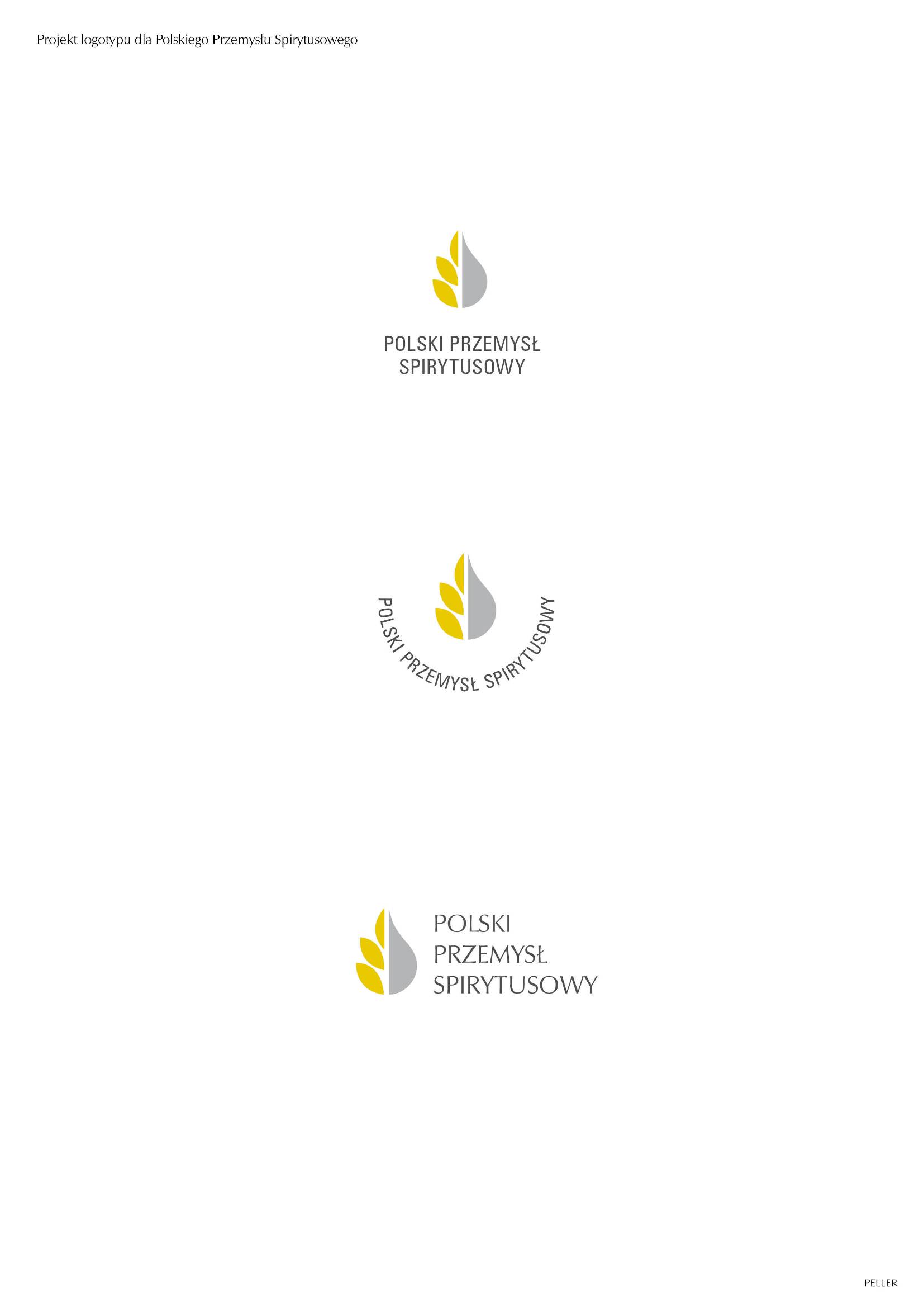 Warszawa, 23.06.2016 r.INFORMACJA PRASOWAPotrzeba większej współpracy branży i administracji oraz edukacji społecznej 
na temat alkoholu – to główne wnioski z III Kongresu Branży SpirytusowejPo blisko dwóch latach kryzysu związanego z podwyżką akcyzy sytuacji w branży spirytusowej powoli się stabilizuje. Producenci są gotowi zwiększyć inwestycje i liczą na rozwój eksportu. Wiele zależy jednak od działań i zrozumienia ze strony nowej administracji. Kluczowe kwestie to ograniczenie dyskryminacji podatkowej, walka z szarą strefą, promocja polskiej wódki przez dyplomację oraz zrównoważona polityka zdrowotna.  III Kongres Branży Spirytusowej odbył się 22 czerwca w Warszawie w Ministerstwie Rozwoju. Transmisja online dostępna na http://www.gazetaprawna.pl/lp/zppps Cieszymy się z zapowiedzi przedstawicieli Ministerstwa Finansów i Ministerstwa Rozwoju o gotowości do większych konsultacji nowych regulacji z branżą, tak abyśmy nie byli zaskakiwani np. drastycznymi zmianami stawek podatku akcyzowego czy nowymi przepisami. Liczymy, że ta współpraca rzeczywiście będzie miała miejsce i przyniesie wiele dobrego nie tylko dla branży. Jesteśmy gotowi do dialogu, również w kwestiach dotyczących zdrowia  –  podkreślił na konferencji Leszek Wiwała, Prezes Zarządu Związku Pracodawców Polski Przemysł Spirytusowy. Obecny na Kongresie Wiesław Jasiński, Podsekretarz stanu w Ministerstwie Finansów, zadeklarował, że rząd nie planuje zmian w stawkach podatku akcyzowego na napoje spirytusowe w ciągu najbliższych  kilku miesięcy. Podkreślił również, że w tym czasie Ministerstwo we współpracy z innymi służbami zintensyfikuje działania prowadzące do uszczelnienia systemu i ograniczenia szarej strefy.Wódka to produkt z którego możemy być dumni„Wódka jest wciąż jedyną polską marką globalną. Tradycja, historia to powód do dumy. Każdy liczący się kraj świata ma swój narodowy alkohol. Wzorujmy się na doświadczeniach innych w zakresie współpracy producentów i dyplomacji. Model brytyjski w Polsce też może zadziałać – wskazał Andrzej Szumowski, Przewodniczący Rady Głównej ZP PPS. Debata pokazała, że z jednej strony widać dumę z narodowego alkoholu, z drugiej wciąż borykamy się 
z negatywnym wizerunkiem z okresu PRL. Polacy pokazują, że wódka jest dla nich ważna – kupując ją na prezent na lotniskach, serwując z okazji świąt, uroczystości rodzinnych czy wizyt zagranicznych gości. Dlatego czas skończyć z negatywnym postrzeganiem i stereotypami.Alkohol to alkohol, uczmy ludzi jak bezpiecznie z niego korzystaćEksperci podkreślali, że potrzebna jest mądra edukacja na temat alkoholu. Każdy alkohol może być wpisany w zrównoważony tryb życia, ale każdy może też być spożywany w sposób szkodliwy. Z punktu widzenia zdrowia publicznego nie ma znaczenia czy konsument sięga po piwo, wino, mocne alkohole czy koktajle, ważne, aby zachował umiar. Dane pokazujące zmniejszenie o połowę w ciągu ostatniej dekady liczby wypadków na drogach spowodowanych przez pijanych kierowców świadczą o tym, że połączenie edukacji społecznej 
(np. kampania „Piłeś? Nie jedź”) i lepszej egzekucji prawa w postaci wzmożonych kontroli Policji przynosi rezultaty. Teraz szczególnie ważne jest ograniczanie dostępu do alkoholu osób nieletnich oraz edukacja na temat zawartości alkoholu w poszczególnych napojach. ***Związek Pracodawców Polski Przemysł Spirytusowy jest organizacją branżową zrzeszającą producentów napojów spirytusowych. Do jego zadań należy podejmowanie działań ukierunkowanych na rozwój branży spirytusowej w Polsce i za granicą poprzez współpracę z przedstawicielami władzy publicznej oraz organizacjami społecznymi. ZP PPS zajmuje się przede wszystkim kwestiami związanymi z tworzeniem odpowiednich warunków prawnych i ekonomicznych dla rozwoju branży, umacnianiem wielowiekowej tradycji wyrobów spirytusowych, promowaniem nowych technologii oraz realizacją działań z zakresu społecznej odpowiedzialności biznesu w branży spirytusowej. Podejmuje również szerokie działania edukacyjne mające na celu rozpowszechnienie wiedzy na temat zagrożeń związanych z jego nieodpowiedzialną konsumpcją i sprzedażą alkoholu. Członkami ZP PPS są: Akwawit-Polmos S.A., Bacardi Martini Polska, Baczewski J.A., Brown Forman Polska, CEDC International, Diageo Polska, Komers International, Marie Brizard Wine & Spirits, Mazurskie Miody, Nalewki Staropolskie, PHP Wiesław Wawrzyniak, Polmos Siedlce, Polmos Żyrardów, Polmos Warszawa, PPUH Tłocznia Maurer, Stock Polska, Warszawska Wytwórnia Wódek Koneser, Wyborowa Pernod Ricard, Vinpol.